Договор об оказании платной услуги № ___________город Москва	                                            «____» __________ 20___г.Государственное бюджетное общеобразовательное учреждение города Москвы «Школа № 883», осуществляющее образовательную деятельность (далее - образовательная организация) на основании лицензии от «22» января 2015г. № 035841, выданной Департаментом образования города Москвы «бессрочно», именуемое в дальнейшем ”Исполнитель”, в лице Сенина Максима Александровича, действующего на основании Устава, и(фамилия, имя, отчество (при наличии) родителя (законного представителя)именуемый в дальнейшем   “Заказчик”, действующий в интересах несовершеннолетнего_____________________________________________________________________________,(фамилия, имя, отчество (при наличии) ребенка, дата рождения) именуемый в дальнейшем ”Обучающийся”, совместно именуемые Стороны, заключили настоящий Договор о нижеследующем:1. Предмет договора1.1. Исполнитель обязуется предоставить образовательную услугу, а Заказчик обязуется оплатить образовательную услугу по предоставлению дополнительного образования, по программе ____________Фитнес для детей DanceGroup_________________________________(наименование образовательной программы)1.2. Занятия проводятся в ____________групповой___________________________ форме                   (групповой или индивидуальной)в соответствии с утвержденным Исполнителем учебным планом и расписанием   занятий в период с «11» сентября 2019г. по «31» мая 2020г. (за исключением выходных и нерабочих праздничных дней, болезни педагога, официально объявленных дней карантина или других форс-мажорных обстоятельств).Срок освоения образовательной программы на момент подписания Договора составляет 8 месяцев и 3 недели (35 занятий).Форма обучения очная.1.3. После освоения Обучающимся образовательной программы ему может быть выдан документ об обучении.2. Обязанности сторон2.1. Исполнитель обязан:2.1.1. Зарегистрировать Обучающегося на Едином сервисе записи (ЕСЗ) в учреждении в течение 7 дней после его зачисления на обучение на основании заявления Заказчика и предоставленного пакета документов (копии Свидетельства о рождении, паспорта Заказчика, СНИЛС ребенка, медицинской справки об отсутствии противопоказаний при необходимости).2.1.2. Организовать и обеспечить надлежащее исполнение услуг, предусмотренных п. 1.1 настоящего договора.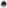 2.1.3. Создать Обучающемуся необходимые условия для освоения программы.2.1.4. Обеспечить предоставление для проведения занятий помещений, соответствующих санитарным и гигиеническим требованиям, а также их оснащенных, соответствующее обязательным нормам и правилам, предъявляемым к образовательному процессу.2.1.5. Проявлять уважение к личности Обучающегося, не допускать физического и психического насилия, обеспечить условия укрепления нравственного, физического и психического здоровья, эмоционального благополучия Обучающегося с учетом его индивидуальных особенностей.2.1.6. Сохранять место за Обучающимся в системе оказываемых платных образовательных услуг в случае пропуска занятий по уважительным причинам при условии своевременной и в полном объёме оплаты услуг, предусмотренных ст.4 настоящего договора.2.1.7. Уведомить Заказчика о нецелесообразности оказания Обучающемуся образовательных услуг в объеме, предусмотренных п. 1.1. настоящего договора, вследствие его индивидуальных особенностей, делающих невозможным или педагогически нецелесообразным оказание данных услуг.2.1.8. Принимать от Обучающегося и (или) Заказчика плату за образовательные услуги;2.2. Заказчик обязан:2.2.1. Заказчик обязан самостоятельно зарегистрировать Ребенка на портале городских услуг www.mos.ru и в течение 30 календарных дней предоставить Исполнителю пакет документов, оговоренный п. 2.1.1. настоящего Договора; или подать письменное заявление и пакет документов Исполнителю для регистрации Ребенка на Едином сервисе записи (ЕСЗ) работниками Школы и заключения договора.2.2.2. Заказчик и (или) Обучающийся обязан(-ы) своевременно вносить плату за предоставляемые Обучающемуся образовательные услуги, указанные в разделе 4 настоящего Договора, в размере и порядке, определенными настоящим Договором, а также предоставлять платежные документы, подтверждающие такую оплату.2.2.3. При зачислении Обучающегося в объединение дополнительного образования (группу) и в процессе обучения предоставлять необходимые или запрашиваемые документы.2.2.4. Своевременно извещать Исполнителя о причинах отсутствия Обучающегося на занятиях. 2.2.5. Проявлять уважение к педагогическому, административно-хозяйственному, учебно-вспомогательному и иному персоналу Исполнителя, соблюдать правила поведения в образовательном учреждении для детей.2.2.6. Возмещать ущерб, причиненный Обучающимся имуществу Исполнителя, в порядке, установленном законодательством Российской Федерации.2.2.7. Обеспечить регулярное посещение Обучающимся занятий согласно утверждённому расписанию.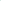 2.2.8. Обеспечивать подготовку Обучающегося к занятиям в соответствии с рекомендациями педагогов.2.2.9. Обеспечить Обучающегося за свой счет одеждой, инвентарем и (или) иными предметами, необходимыми для надлежащего исполнения Исполнителем обязательств по оказанию платной услуги, в соответствии с реализуемой образовательной программой.2.2.10. Обеспечить в дни занятий личное или доверенным лицом (по письменному заявлению Заказчика) сопровождение Обучающегося в Школу и обратно (прибытие в Школу за 15 минут до начала занятий, встреча - сразу после окончания занятий).2.2.11. Заказчик и (или) Обучающийся обязаны добросовестно предпринимать все возможные действия по успешному освоению Обучающимся образовательных программ, выполнению заданий и успешному обучению; выполнять требования локальных нормативных актов Школы, регламентирующих образовательную и организационную деятельность Школы.2.3. Обязанности обучающегося: 2.3.1. Обучающийся обязан соблюдать требования, установленные в статье 43 Федерального закона от 29 декабря 2012 г. N 273-ФЗ «Об образовании в Российской Федерации», в том числе:2.3.1.1. Выполнять задания для подготовки к занятиям, предусмотренным учебным планом, в том числе индивидуальным.2.3.1.2. Извещать Исполнителя о причинах отсутствия на занятиях.2.3.1.3. Обучаться в образовательной организации по образовательной программе с соблюдением требований, установленных учебным планом, в том числе индивидуальным, Исполнителя.2.3.1.4. Соблюдать требования учредительных документов, правила внутреннего распорядка и иные локальные нормативные акты Исполнителя.3. Права сторон3.1. Исполнитель имеет право:3.1.1. Самостоятельно разрабатывать и утверждать образовательную программу дополнительного образования, в том числе учебный план, годовой календарный учебный график и расписание занятий.3.1.2. Самостоятельно осуществлять образовательный процесс, устанавливать системы оценок, формы, порядок и периодичность проведения промежуточной аттестации Обучающегося.3.1.3. Самостоятельно комплектовать штат педагогических работников и персонала, привлеченных к работе по предоставлению платных услуг, в исключительных случаях, при возникновении необходимости, решать вопрос о замене педагога.3.1.4. Применять к Обучающемуся меры поощрения и меры дисциплинарного взыскания в соответствии с законодательством Российской Федерации, учредительными документами Исполнителя, настоящим Договором и локальными нормативными актами Исполнителя 3.1.5. Выступить инициатором расторжения Договора до окончания оговоренного срока предоставления услуг в случае сокращения численности занимающихся в одной группе до 4х человек и менее (в этом случае группа закрывается).3.2. 3аказчик имеет право:3.2.1. Требовать от Исполнителя предоставления информации по вопросам, касающимся организации и обеспечения надлежащего исполнения услуг, предусмотренных настоящим договором.3.2.2.Обращаться к работникам Исполнителя по вопросам, касающимся занятий Обучающегося.Получать полную и достоверную информацию об уровне знаний, умений и навыков Обучающегося, а также о критериях их оценки.Обучающийся имеет право:Обучающемуся предоставляются академические права в соответствии с частью 1 статьи 34 Федерального закона от 29 декабря 2012 г. 273-ФЗ «Об образовании в Российской Федерации».Получать информацию от Исполнителя по вопросам организации и обеспечения надлежащего предоставления услуг, предусмотренных разделом настоящего Договора; Пользоваться в порядке, установленном локальными нормативными актами, имуществом Исполнителя, необходимым для освоения образовательной программы; Принимать в порядке, установленном локальными нормативными актами, участие в социально-культурных, оздоровительных и иных мероприятиях, организованных Исполнителем;Получать полную и достоверную информацию об оценке своих знаний, умений, навыков и компетенций, а также о критериях этой оценки.4. Стоимость услуг, срок и порядок их оплаты4.1. Общая стоимость предоставляемых услуг по Договору составляет 12250 руб. 00 коп. (двенадцать тысяч двести пятьдесят рублей 00 копеек).Увеличение стоимости образовательных услуг после заключения настоящего Договора не допускается, за исключением увеличения стоимости указанных услуг с учетом уровня инфляции, предусмотренного основными характеристиками федерального бюджета на очередной финансовый и плановый период.4.2. Оплата производится по фактическому календарному количеству занятий в соответствии с графиком проведения занятий ежемесячно, и состоит из стоимости одного занятия, умноженного на количество занятий в месяце (Приложение). Указанная сумма перечисляется Заказчиком в полном объеме, в безналичном порядке на счет, указанный в разделе 9 настоящего Договора, авансовым платежом не позднее 20-го числа месяца текущего месяца оказания услуг.4.3. Изменение суммы оплаты за месяц возможно в случае отсутствия Обучающегося на занятиях по уважительной причине. В этом случае по окончании месяца, в котором Обучающийся отсутствовал, Школой на основании подтверждающих документов производится перерасчёт и корректировка оплаты за следующий месяц.Уважительными причинами для изменения суммы оплаты являются: отсутствие на занятиях Обучающегося из-за болезни, подтвержденное медицинской справкой и заявлением Заказчика; карантин; отсутствие занятий из-за форс-мажорных обстоятельств.4.4. Уменьшение (перерасчет) суммы оплаты за следующий месяц производится один раз в месяц 1-го числа только на основании предоставленных документов, по причинам, указанным в п.4.3. настоящего Договора. Документы к перерасчету принимаются в течение 7 календарных дней с момента окончания периода обоснованного отсутствия.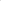 4.5. Оплата производится безналичным расчетом на счет Исполнителя по реквизитам Исполнителя, указанным в разделе 9 настоящего Договора, или через портал государственных услуг www.mos.ru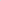 4.6. Оплата услуг удостоверяется Заказчиком путём предоставления педагогу копии квитанции (или иного финансового документа), подтверждающего оплату.4.7. Оплата за сентябрь и октябрь может производится в октябре текущего года, за апрель и май — в апреле текущего года.5. Основания изменения и расторжения договора5.1. Условия, на которых заключен настоящий договор, могут быть изменены по соглашению сторон, либо в соответствии с действующим законодательством Российской Федерации.5.2. Настоящий Договор может быть расторгнут по инициативе одной из Сторон с последующим занесением в Единую систему записи (ЕСЗ) информации об отчислении Обучающегося.5.2.1. Прекращение действия Договора по инициативе Заказчика возможно путем подачи Заказчиком заявления об отчислении Обучающегося из коллектива/секции дополнительного образования при условии оплаты Исполнителю фактически понесенных расходов и услуг, оказанных до даты расторжения Договора.5.2.2. По инициативе Исполнителя договор может быть расторгнут в одностороннем порядке в следующих случаях:а) применение к обучающемуся, достигшему возраста 15 лет, отчисления из Школы как меры дисциплинарного взыскания;б) в случае установления нарушения порядка приема в образовательную организацию, повлекшего по вине обучающегося его незаконное зачисление в образовательную организацию;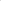 в) просрочка оплаты стоимости платных образовательных услуг более 15 рабочих дней; г) невозможность надлежащего исполнения обязательств по оказанию платных образовательных услуг вследствие действий (бездействия) Обучающегося (отсутствие на занятиях без уважительных причин, на 5 занятиях в течение 30 календарных дней подряд и более, отказ от занятий и проч.).5.2.3. Договор может быть расторгнут по обстоятельствам, не зависящим от воли Обучающегося или родителей (законных представителей) несовершеннолетнего Обучающегося и Исполнителя, в том числе в случае ликвидации Исполнителя.Исполнитель вправе отказаться от исполнения обязательств по Договору при условии полного возмещения Заказчику убытков.Заказчик вправе отказаться от исполнения настоящего Договора при условии оплаты Исполнителю фактически понесенных им расходов, связанных с исполнением обязательств по Договору.6. Ответственность за неисполнение или ненадлежащее исполнение обязательств по договору6.1. В случае неисполнения либо ненадлежащего исполнения сторонами обязательств по настоящему договору Исполнитель и Заказчик несут ответственность, предусмотренную законодательством Российской Федерации и настоящим договором.6.2. Исполнитель вправе отказаться от исполнения Договора согласно п. 5.22. настоящего Договора, а также в случае нарушения Заказчиком размера оплаты услуг, оговоренного в разделе 4 настоящего договора.При обнаружении недостатка образовательной услуги, в том числе оказания ее не в полном объеме, предусмотренном образовательными программами (частью образовательной программы), Заказчик вправе по своему выбору потребовать:6.2.1. Безвозмездного оказания образовательной услуги;6.2.2. Соразмерного уменьшения стоимости оказанной образовательной услуги;6.2.3. Возмещения понесенных им расходов по устранению недостатков оказанной образовательной услуги своими силами или третьими лицами.6.3. Заказчик вправе отказаться от исполнения Договора и потребовать полного возмещения убытков, если в _____ срок недостатки образовательной услуги не устранены Исполнителем. Заказчик также вправе отказаться от исполнения Договора, если им обнаружен существенный недостаток оказанной образовательной услуги или иные существенные отступления от условий Договора.6.4. Если Исполнитель нарушил сроки оказания образовательной услуги (сроки начала и (или) окончания оказания образовательной услуги и (или) промежуточные сроки оказания образовательной услуги) либо если во время оказания образовательной услуги стало очевидным, что она не будет осуществлена в срок, Заказчик вправе по своему выбору:6.4.1. Назначить Исполнителю новый срок, в течение которого Исполнитель должен приступить к оказанию образовательной услуги и (или) закончить оказание образовательной услуги;6.4.2. Поручить оказать образовательную услугу третьим лицам за разумную цену и потребовать от Исполнителя возмещения понесенных расходов;6.4.3. Потребовать уменьшения стоимости образовательной услуги;6.4.4. Расторгнуть Договор.6.5. Заказчик вправе потребовать полного возмещения убытков, причиненных ему в связи с нарушением сроков начала и (или) окончания оказания образовательной услуги, а также в связи с недостатками образовательной услуги.7. Срок действия Договора7.1. Настоящий Договор вступает в силу со дня его заключения Сторонами и действует до полного исполнения Сторонами обязательств.8. Заключительные положения8.1. Под периодом предоставления образовательной услуги (периодом обучения) понимается промежуток времени с даты издания приказа о зачислении Обучающегося в Школу (объединение дополнительного образования) до даты издания приказа об окончании обучения или отчислении Обучающегося из Школы.8.2. Настоящий Договор составлен в 2-х экземплярах, по одному для каждой из сторон. Все экземпляры имеют одинаковую юридическую силу. Изменения и дополнения настоящего Договора могут производиться только в письменной форме и подписываться уполномоченными представителями Сторон.8.3. Изменения Договора оформляются дополнительными соглашениями к Договору. 8.4. Споры и разногласия сторон по вопросам соблюдения условий настоящего договора разрешаются по соглашению сторон, а в случае недостижения соглашения рассматриваются судебными органами в порядке, установленном законодательством Российской Федерации.8.5. Все уведомления и сообщения, связанные с исполнением настоящего договора, направляются Сторонами в письменной форме по указанным в договоре адресам по почте заказным письмом, либо вручаются под роспись, либо направляются по указанным в договоре адресам электронной почты с последующим направлением оригинала по почте заказным письмом. Доказательством надлежащей отправки электронного сообщения считается уведомление о доставке электронной почты.9. Адреса и реквизиты СторонГосударственное бюджетноеобщеобразовательное учреждение городаМосквы «Школа № 883»125480, г. Москва, ул. Планерная, дом 5, корп. 2ИНН: 7733853690КПП: 7701001ОГРН: 1137746793579Расчетный счёт: 40601810245253000002Банк: ГУ Банк России по ЦФО г. Москва 35БИК: 044525225.«____» ____ 20___ года._________/М.А. Сенин/Заказчик:Обучающийся:Государственное бюджетноеобщеобразовательное учреждение городаМосквы «Школа № 883»125480, г. Москва, ул. Планерная, дом 5, корп. 2ИНН: 7733853690КПП: 7701001ОГРН: 1137746793579Расчетный счёт: 40601810245253000002Банк: ГУ Банк России по ЦФО г. Москва 35БИК: 044525225.«____» ____ 20___ года._________/М.А. Сенин/Государственное бюджетноеобщеобразовательное учреждение городаМосквы «Школа № 883»125480, г. Москва, ул. Планерная, дом 5, корп. 2ИНН: 7733853690КПП: 7701001ОГРН: 1137746793579Расчетный счёт: 40601810245253000002Банк: ГУ Банк России по ЦФО г. Москва 35БИК: 044525225.«____» ____ 20___ года._________/М.А. Сенин/Государственное бюджетноеобщеобразовательное учреждение городаМосквы «Школа № 883»125480, г. Москва, ул. Планерная, дом 5, корп. 2ИНН: 7733853690КПП: 7701001ОГРН: 1137746793579Расчетный счёт: 40601810245253000002Банк: ГУ Банк России по ЦФО г. Москва 35БИК: 044525225.«____» ____ 20___ года._________/М.А. Сенин/                          (ФИО)Паспорт серии_____№________(ФИО)Государственное бюджетноеобщеобразовательное учреждение городаМосквы «Школа № 883»125480, г. Москва, ул. Планерная, дом 5, корп. 2ИНН: 7733853690КПП: 7701001ОГРН: 1137746793579Расчетный счёт: 40601810245253000002Банк: ГУ Банк России по ЦФО г. Москва 35БИК: 044525225.«____» ____ 20___ года._________/М.А. Сенин/                          (ФИО)Паспорт серии_____№________(дата рождения)Государственное бюджетноеобщеобразовательное учреждение городаМосквы «Школа № 883»125480, г. Москва, ул. Планерная, дом 5, корп. 2ИНН: 7733853690КПП: 7701001ОГРН: 1137746793579Расчетный счёт: 40601810245253000002Банк: ГУ Банк России по ЦФО г. Москва 35БИК: 044525225.«____» ____ 20___ года._________/М.А. Сенин/Выдан: (место рождения)Государственное бюджетноеобщеобразовательное учреждение городаМосквы «Школа № 883»125480, г. Москва, ул. Планерная, дом 5, корп. 2ИНН: 7733853690КПП: 7701001ОГРН: 1137746793579Расчетный счёт: 40601810245253000002Банк: ГУ Банк России по ЦФО г. Москва 35БИК: 044525225.«____» ____ 20___ года._________/М.А. Сенин/(место рождения)Государственное бюджетноеобщеобразовательное учреждение городаМосквы «Школа № 883»125480, г. Москва, ул. Планерная, дом 5, корп. 2ИНН: 7733853690КПП: 7701001ОГРН: 1137746793579Расчетный счёт: 40601810245253000002Банк: ГУ Банк России по ЦФО г. Москва 35БИК: 044525225.«____» ____ 20___ года._________/М.А. Сенин/Адрес:Государственное бюджетноеобщеобразовательное учреждение городаМосквы «Школа № 883»125480, г. Москва, ул. Планерная, дом 5, корп. 2ИНН: 7733853690КПП: 7701001ОГРН: 1137746793579Расчетный счёт: 40601810245253000002Банк: ГУ Банк России по ЦФО г. Москва 35БИК: 044525225.«____» ____ 20___ года._________/М.А. Сенин/(орган выдавший паспорт)Адрес:Государственное бюджетноеобщеобразовательное учреждение городаМосквы «Школа № 883»125480, г. Москва, ул. Планерная, дом 5, корп. 2ИНН: 7733853690КПП: 7701001ОГРН: 1137746793579Расчетный счёт: 40601810245253000002Банк: ГУ Банк России по ЦФО г. Москва 35БИК: 044525225.«____» ____ 20___ года._________/М.А. Сенин/(орган выдавший паспорт)Адрес:Телефон:Государственное бюджетноеобщеобразовательное учреждение городаМосквы «Школа № 883»125480, г. Москва, ул. Планерная, дом 5, корп. 2ИНН: 7733853690КПП: 7701001ОГРН: 1137746793579Расчетный счёт: 40601810245253000002Банк: ГУ Банк России по ЦФО г. Москва 35БИК: 044525225.«____» ____ 20___ года._________/М.А. Сенин/e-mail:Государственное бюджетноеобщеобразовательное учреждение городаМосквы «Школа № 883»125480, г. Москва, ул. Планерная, дом 5, корп. 2ИНН: 7733853690КПП: 7701001ОГРН: 1137746793579Расчетный счёт: 40601810245253000002Банк: ГУ Банк России по ЦФО г. Москва 35БИК: 044525225.«____» ____ 20___ года._________/М.А. Сенин/Телефон:____________/___________/Государственное бюджетноеобщеобразовательное учреждение городаМосквы «Школа № 883»125480, г. Москва, ул. Планерная, дом 5, корп. 2ИНН: 7733853690КПП: 7701001ОГРН: 1137746793579Расчетный счёт: 40601810245253000002Банк: ГУ Банк России по ЦФО г. Москва 35БИК: 044525225.«____» ____ 20___ года._________/М.А. Сенин/e-mail:____________/___________/Государственное бюджетноеобщеобразовательное учреждение городаМосквы «Школа № 883»125480, г. Москва, ул. Планерная, дом 5, корп. 2ИНН: 7733853690КПП: 7701001ОГРН: 1137746793579Расчетный счёт: 40601810245253000002Банк: ГУ Банк России по ЦФО г. Москва 35БИК: 044525225.«____» ____ 20___ года._________/М.А. Сенин/____________/____________/____________/___________/